Programzajęć dodatkowych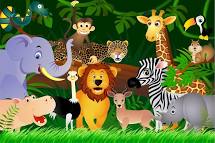   „Małe zoo”realizowany w grupie 5-latków 
w Przedszkolu Publicznym w Klonowejod września 2021 do czerwca 2022r.Aldona Sęczek
Prowadzenie zajęć przyrodniczych ma na celu:poznanie różnych gatunków zwierząt z różnych środowisk lub wzbogacanie wiadomości nt poznanych zwierzątbudzenie zainteresowań przyrodą i kształtowanie opiekuńczego stosunku do niejrozwijanie pożądanych cech charakteru jak: obowiązkowość, dokładność, wytrwałość, odpowiedzialność, współżycie w zespole,Zadania zajęć przyrodniczych to:                                                                                                                                                                                                                                                
– budzenie zainteresowania przyrodą 
– kształtowanie pożądanych postaw przyrodniczych
– budzenie pasji
– dostarczenie wiadomości na tematy przyrodnicze;
– wyrobienie nawyku obserwacji zwierząt 					                     - wyrobienie nawyku korzystania z literatury przyrodniczej tj. ; książek przyrodniczych, albumów, atlasów, encyklopedii zwierząt i gazet o tematyce przyrodniczej 
– uczenie właściwego zachowania się w parku, w lesie itd.;
– prowadzenie zabaw celem zgłębiania wiedzy przyrodniczej i wytwarzaniem zaciekawienia i zainteresowania (naśladowanie ruchów zwierząt, rozpoznawanie odgłosów zwierząt)
– wytworzenie potrzeby poszanowania zwierząt;Metody: czynne: zadań  stawianych  do  wykonania, kierowania  aktywnością  dzieci, samodzielnych doświadczeńsłowne: rozmowa, opowiadania, zagadki,  objaśnienia i  instrukcje, metoda żywego słowa, instrukcje i objaśnieniametody percepcyjne: metoda pokazu i obserwacjimetody aktywizujące: burza mózgów, gry dydaktyczne, film edukacyjny, prezentacja multimedialnaMetoda ruchowej ekspresji twórczej R. LabanaFormy: zajęcia grupowe, zespołowe i indywidualne w sali, spotkanie z leśniczym, wycieczka na łąkę Środki dydaktyczne: książki przyrodnicze, albumy, atlasy, encyklopedie zwierząt, gazety o tematyce przyrodniczej, tabliczki z napisami np. z nazwami budowy zwierząt, ilustracje, plansze, radio i nagrania muzyczne, odgłosy zwierząt, nagrania filmów edukacyjnych, akwarium, roślinki, rybki, pisaki, arkusze papieru, farby, patyczki, pędzle, kredki, plastelina, karmnik dla ptaków, Godło Polski, gry, pluszami – zwierzakiZajęcia będą prowadzone raz w tygodniu przez ok. 20 min.Osoby odpowiedzialne: Aldona SęczekTematyka miesięczna planowanych zajęć:
Wrzesień Zwierzęta domowe:Zwierzątka domowe: pies, kot, chomik, świnka morska - poznajemy ich budowę anatomiczną, ulubione zabawy i sposób troski nam nimi. Poznanie kilka najczęściej spotykanych ras psów i kotów.Poznajemy zwierzątka domowe: kanarek, rybki, papużki, żółw – opisujemy ich wygląd, sposób poruszania się oraz środowisko w którym żyją. Zabawa „Łowienie rybek”.Jak zaopiekować się zwierzątkiem domowym? – poznajemy obowiązki wynikające z posiadania zwierzątka w domu na podstawie opowiadania pt.”To nic strasznego – Szczeniaczek”. Utrwalenie nazw małych zwierzątek: szczeniak, kociątko, prosiątko itp.PaździernikPtaki:Ptaki – grupa zwierząt latających i nielotów. Ich cechy charakterystyczne w wyglądzie, sposobie poruszania się, rozmnażania się itp. ,słuchanie głosów ptaków. Poznanie najbardziej znane nieloty: struś i pingwin. Łabędź niemy – na podstawie baśni „Brzydkie kaczątko” poznanie rozwoju łabędzi i innych ptaków. Wykonanie łabędzia techniką orgiami. Odloty ptaków: pokaz na ilustracji, obserwacja odlotu dzikich kaczek ( klucz), rysowanie drogi palcem na globusie, naśladowanie lotu ptaków przy muzyce.Karmnik dla ptaków – wspólne wykonanie karmnika jako pomoc dla ptaków na zimę.Gil i jemiołuszka - witamy Was zimowe ptaszki. Poznajemy wygląd ptaków i sposób dokarmiania zimą. Kolorowanie farbami za pomocą patyczków higienicznych.ListopadZwierzęta zapadające w sen zimowy:„Stary niedźwiedź mocno śpi…” – poznajemy niedźwiedzia brunatnego - zabawa muzyczna,  praca plastyczna niedźwiedź w gawrze, porównywanie środowiska życia niedźwiedzia brunatnego i polanego.Na tropie borsuka … -  borsucze przysmaki, kiedy wybrać się na spotkanie z borsukiem, nora borsucza, wygląd borsuka.  Oglądanie ilustracji, wyszukiwanie w książkach borsuka, oglądanie filmu edukacyjnego „W służbie natury – borsuk”.Jeż – poznanie wyglądu i sposobu życia ssaka. Wykonanie jeżyka – praca plastyczna. Nauka piosenki – „Jeż – Jan Brzechwa.Latające ssaki – nietoperze. Poznajemy ich wygląd, środowisko występowania, miejsce zimowania itp. Zagadki o zwierzętach zasypiających w sen zimowy.GrudzieńZwierzęta polarne:Ptaki morskie Antarktydy – pingwiny. Poznanie ich cech charakterystycznych. Zabawa Pingwinek, naśladowanie poruszania się pingwinów. Oglądanie bajki „Spotkanie z wielorybem” z serii Mały pingwin Pik- Pok.Mors – mieszkaniec Arktyki. Poznanie ogólnej budowy  morsów i przystosowania ich do trudnych warunków życia – oglądanie  ilustracji w atlasach zwierząt polarnych oraz filmików edukacyjnych przedstawiających życie zwierząt polarnych w tym morsów.Renifery – dlaczego ciągną zaprzęg reniferów? Poznanie prawdziwego, trudnego życia zwierząt z rodziny jeleniowatych. Szukanie podobieństw i różnic miedzy reniferem a jeleniem. Słuchanie piosenki „7 reniferów” , zabawa w zaprzęgi reniferów.StyczeńZwierzęta, które lubią wodę:Ryby – mieszkańcy wód słodkich i morskich. Zapoznanie z cechami charakterystycznymi ryb, podział ryb na dwie grupy oraz poznanie kilku gatunków ryb każdej grupy. Stworzenie wodnych warunków dla ryb – założenie akwarium w kąciku przyrodniczym. Foki – drapieżne ssaki morskie. Ogólne wiadomości o zwierzęciu, wyszukiwanie foczek na ilustracji, różnice w wyglądzie młodych foczek i dorosłych osobników. Malowanie farbami foki za pomocą pędzelka lub palcami.Bóbr – niestrudzony  podwodny konstruktor. Poznanie cechy charakterystyczne tych ziemno – wodnych ssaków. Oglądanie fragmentu filmu „Powrót bobra”.   Budujemy żeremia z dostępnych materiałów w przedszkolu – zabawy konstrukcyjne.Mewy – morskie ptaki, które potrafią też pływać. Opis wyglądu mew, miejsce występowania mew, rozpoznawanie skwiru mew. Wyszukiwanie mew w atlasie ptaków. Relaks przy odgłosach morskich, w tym mew. LutyZwierzęta w górach:Kozica – górska koza -  żywy symbol Tatr. Słuchanie opowiadania z serii Reksio „W górach” – rozmowa na temat wysłuchanej treści, kogo Reksio spotkał w górach itp. Poznanie zwyczajów i budowy ciała kozicy. Drapieżne ptaki, które łączą się w pary na całe życie – orły. Ciekawostki z życia orłów, opisywanie wyglądu orła, nawiązanie do Godła Polski – wyklejanie godła Polski.Świstak – kuzyn wiewiórki. Słuchanie odgłosów świstaka – kiedy świstak świszczy i inne informacje o górskim ssaku. Gra na fletach imitująca świst świstaka – zabawy muzyczne.Marzec Zwierzęta w gospodarstwie:Koń kiedyś i dziś. Poznanie roli koni w życiu człowieka obecnie i w przeszłości.– Malowanie kredkami świecowym kolorowanek koni w zależności o umaszczenia konia - zapoznanie z kolorami sierści koni i ich nazwami. Zabawa muzyczno – ruchowa – „Konik” Krowa to mama, tata to byk, a dziecko cielaczek – poznanie rodziny z obory. Poznanie wyglądu, sposobu życia oraz konieczności ich hodowli. Tworzenie rodzin zwierząt domowych.  Skaczą, są puchate i urocze - jak rozróżnić królika od zająca? Poznanie cech charakterystycznych tych ssaków. Wykonanie króliczków wielkanocnych – praca plastyczna.Pobudka w kurniku – kogut i inne ptaki w gospodarstwie. Wyodrębnienie wśród różnych ptaków te które żyją w gospodarstwach. Poznanie ich budowy i sposobu rozmnażania się. Słuchanie odgłosów z kurnika. Malowanie wybranego ptaka oraz jajka. KwiecieńZwierzęta w lesie:„Lisek  łakomczuszek” – poznanie sprytnych nawyków lisów na podstawie piosenki. Wyodrębnianie stałych elementów budowy ssaków. Zabawa ruchowa „Chodzi lisek koło drogi”. Nauka piosenki.„Dzik jest dziki, dzik jest zły …” – zasady zachowania się w lesie. Budowa dzika, przyzwyczajenia zwierząt dzikich, bezpieczeństwo w lesie – stworzenie kodeksu zachowania się w lesie. Słuchanie piosenki, nazywanie zwierząt, wyodrębnianie tych które mieszkają w lesie.„Dzień dobry panie leśniczy” - spotkanie z leśnikiem. Utrwalenie wiadomości o zwierzętach żyjących w naszych lasach. Opis ubioru leśniczego. Kształtowanie umiejętności zadawania pytań na temat, poszerzanie wiedzy przyrodniczej poprzez uważne słuchanie.MajZwierzęta egzotyczne:Lew – silny kot, potężny król Afryki. Wyszukiwanie miejsca występowania lwów-  zaznaczanie na mapie i globusie. Poznanie ich wyglądu, sposobu życia oraz słuchanie ich głośnych ryków. Niebezpieczny gad – krokodyl. Poznanie najważniejszych cech tych gadów. Zaznaczanie na mapie miejsca występowania krokodyli w naturalnym środowisku. Oglądanie odcinka poświęconego krokodylom filmu z serii „Nela mała reporterka”.Żyrafa – najwyższe zwierzę na świecie. Układanie żyrafy z puzzli. Kolorowanie malowanki zgodnie z wyglądem żyrafy. Gra planszowa „Zwierzęta afrykańskie”.Małpki małe i duże goryle. Poznanie miejsc występowania małp, poznanie gatunków małp. Gra zręcznościowa „Monkey”. Nauka piosenki ”W dżunglii” – Bebe Lilly.CzerwiecZwierzęta na łące:Wycieczka na łąkę – szukanie owadów, ptaków, ssaków skaczących, latających, biegających … Zabawy ruchowe na łące, oglądanie owadów przez lupę, podglądanie zwierząt przez lornetkę.Żaba – przykład płazów. Wyodrębnianie elementów charakterystycznych temu gatunkowi na podstawie żaby. Słuchanie piosenek o żabce. Naśladowanie sposobu poruszania się żab. Wykonanie żabki z papieru. Zabawy dramowe swoimi pluszakami – zwierzakami. Bocian biały – latem w Polsce, zimą w Afryce. Poznanie wyglądu bocianów i ich zwyczajów.  Zabawy „Żabki – bocianki” „Memory” – gra planszowa – utrwalenie nazw poznanych zwierząt. Prezentacja multimedialna – całoroczne zajęcia „Z kamera wśród zwierząt”Ewaluacja: Prezentacja multimedialna, ewaluacja całorocznych zajęć metodą „Szuflada kieszeń”, analiza prac dzieci, kącik przyrodniczy, bieżące rozmowy z rodzicami nt zajęć, zajęcia otwarte.